Sayı	: 54353013-104.04/								26/11/2019       Konu  : Ders GörevlendirmeleriMÜDÜRLÜK MAKAMINA2019-2020 Eğitim Öğretim Yılı Bahar Yarıyılında Bölümümüze ait ders dağılımlarını gösteren ders görevlendirme çizelgesi ekte sunulmuştur.          Öğr. Gör. Merve YAZICI                    Bölüm Başkanı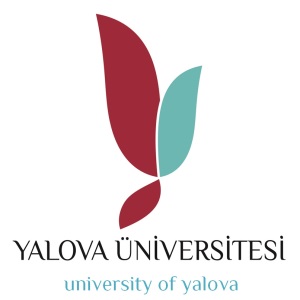 T.C.YALOVA ÜNİVERSİTESİ    Çınarcık Meslek Yüksekokulu     Pazarlama ve Reklamcılık Bölüm Başkanlığı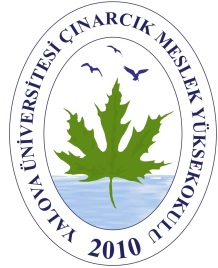 